제품사진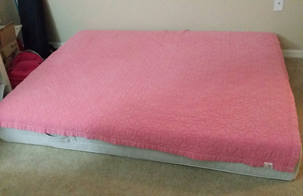 